Estimados padres/madres/tutores:Con motivo del inicio de curso 21/22, da comienzo el servicio de comedor y el de permanencia y desayuno. Para poder llevarlos a cabo y realizar una buena gestión, ajustándonos a las nuevas normas por la situación actual, necesitamos que nos devuelvan esta circular rellena por correo electrónico a secretariavirtual@colegiosma.com hasta el viernes 3 de septiembre.El servicio de comedor y permanencia/desayuno comenzará el miércoles 8 de septiembreLes informamos que este servicio se dará de baja directamente cuando la deuda de este pago sea de un mes, y no lo abonen en los días siguientes a la devolución, les pedimos que lleven el abono al día para evitar esta situación. Además, les recordamos que sí tienen una deuda pendiente de comedor, no se podrá utilizar el servicio en el curso 21/22, hasta que no sea saldada la misma.Todos los alumnos que quieran solicitar la beca de precio reducido (tanto alumnos de nueva incorporación como alumnos de años anteriores), deben presentar la documentación que hay  especificada en la página web del centro en SERVICIOS COMEDOR. Hasta la aprobación definitiva la familia deberá abonar la totalidad del coste del comedor.Debe señalar SI o NO, y en el caso de Si, señalar los meses que necesitará (de septiembre a junio)El coste mensual se hará en función de los días lectivos de cada mes (valor medio 115€).Durante el mes de septiembre y junio el servicio de comedor es de 13:00 a 15:00, pudiendo recoger al alumno desde que haya terminado de comer.En el periodo de jornada partida (de octubre a mayo) el comedor será de 13:00 a 14:30.Para beneficio de las familias se ha propuesto comenzar el servicio de permanencia a las 7:30 (siempre que sea demandado por alguna familia), además de ofrecer servicio de desayuno.Les rogamos que entreguen la solicitud TODAS las familias, aquellas que no lo devuelvan firmado NO podrán quedarse en el servicio hasta 5 días después de la comunicación por escrito.Además, les recordamos que las BAJAS de alguno de los servicios deben hacerse con una antelación de una semana, de no ser así tendrán que abonar los días correspondientes desde la comunicación hasta la baja efectiva. Las bajas se realizan en Secretaría, en ningún caso se considerará la información dada a otras personas.NOTA: Sí durante el curso se hubiese cambios en los días lectivos de cada mes, se informará por la plataforma educamos, indicando el nuevo conste del servicio.Para las familias que necesitéis estos servicios días puntuales, debéis comunicarlo en la recepción del centro (el comedor con dos días de antelación), y realizar en ese momento el abono en efectivo.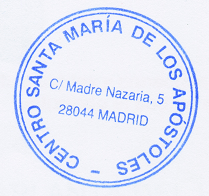 La directora del Colegio S.M.A---------------------------------------------------------------------------------------------------------------------------Quedamos enterados de la información relativa al servicio de comedor y permanencia/desayuno.Padre/Madre/Tutor:                               ALUMNO:                           Curso:                                Fecha:                            COMEDORCOMEDORCOMEDORCOMEDORCOMEDORCOMEDORCOMEDORCOMEDORCOMEDORCOMEDORCOMEDORCOMEDORCOSTESONDEFMAMJ SIMESES SIDIAS/MES17192013161823142018 SIPRECIO/MES(6.45€/día)109.65€122,55€129€83.85103.2116.1148.3590.3129116.1 NO MESES PERMANENCIA/ DEAYUNOPERMANENCIA/ DEAYUNOPERMANENCIA/ DEAYUNOPERMANENCIA/ DEAYUNOPERMANENCIA/ DEAYUNOPERMANENCIA/ DEAYUNOPERMANENCIA/ DEAYUNOPERMANENCIA/ DEAYUNOPERMANENCIA/ DEAYUNOPERMANENCIA/ DEAYUNOPERMANENCIA/ DEAYUNOPERMANENCIA/ DEAYUNOCOSTESONDEFMAMJ SIDIAS/MES17192013161823142018 SIDESAYUNO 7:30(4.5€/día) SIDESAYUNO 7:30(4.5€/día)76.5€85.5€90€58.5€72€81€103.5€63€90€81€ SIDESAYUNO 8:00(4€/día) SIDESAYUNO 8:00(4€/día)68€76€80€52€64€72€92€56€80€72€ SIPERMANENCIA 8:00(3€/día) SIPERMANENCIA 8:00(3€/día)51€57€60€39€48€54€69€42€60€54€ SIPERMANENCIA 8:30(1,5€/día) SIPERMANENCIA 8:30(1,5€/día)25.5€28.5€30€19.5€24€27€34.5€21€30€27€ NO COSTE DEL SERVICIO EN DÍAS SUELTOSCOSTE DEL SERVICIO EN DÍAS SUELTOSCOMEDOR8 €DESAYUNO 7:306 €DESAYUNO 8:005€PERMANENCIA 8:004€PERMANENCIA 8:302€